OpmerkingenInformatiefiche Leverancier PorkmastersInformatiefiche Leverancier PorkmastersRelatiegegevensNaam bedrijfNaam sanitair verantwoordelijkeAdresMobielnummer sanitair verantwoordelijkeGeboortedatumKlopnummerSanitelnummerBedrijfsgegevensType bedrijfGesloten  /  Semi-gesloten  /  MesterAantal zeugenplaatsen# plaatsenAantal varkensplaatsen# plaatsenManagementsysteem1  /  2  /  3  /  4  /  5-weeksysteemErkende lastenboekenBepork  /  Colruyt  /  BVI  /  BLKHokbezetting varkensm2/varkenAmmoniak emissiearme plaatsen# plaatsenAantal varkenslevering(en) per 5 wekenAantal varkens per leveringProductgegevensRas zeugenRas eindbeerEigen aanfokJa  /  NeeCastratieIntact  /  Improvac  /  CastratieAanvullende gegevensVroegere afnemer(s)VoederleverancierInteresse lastenboek, zoja welk?Naam partner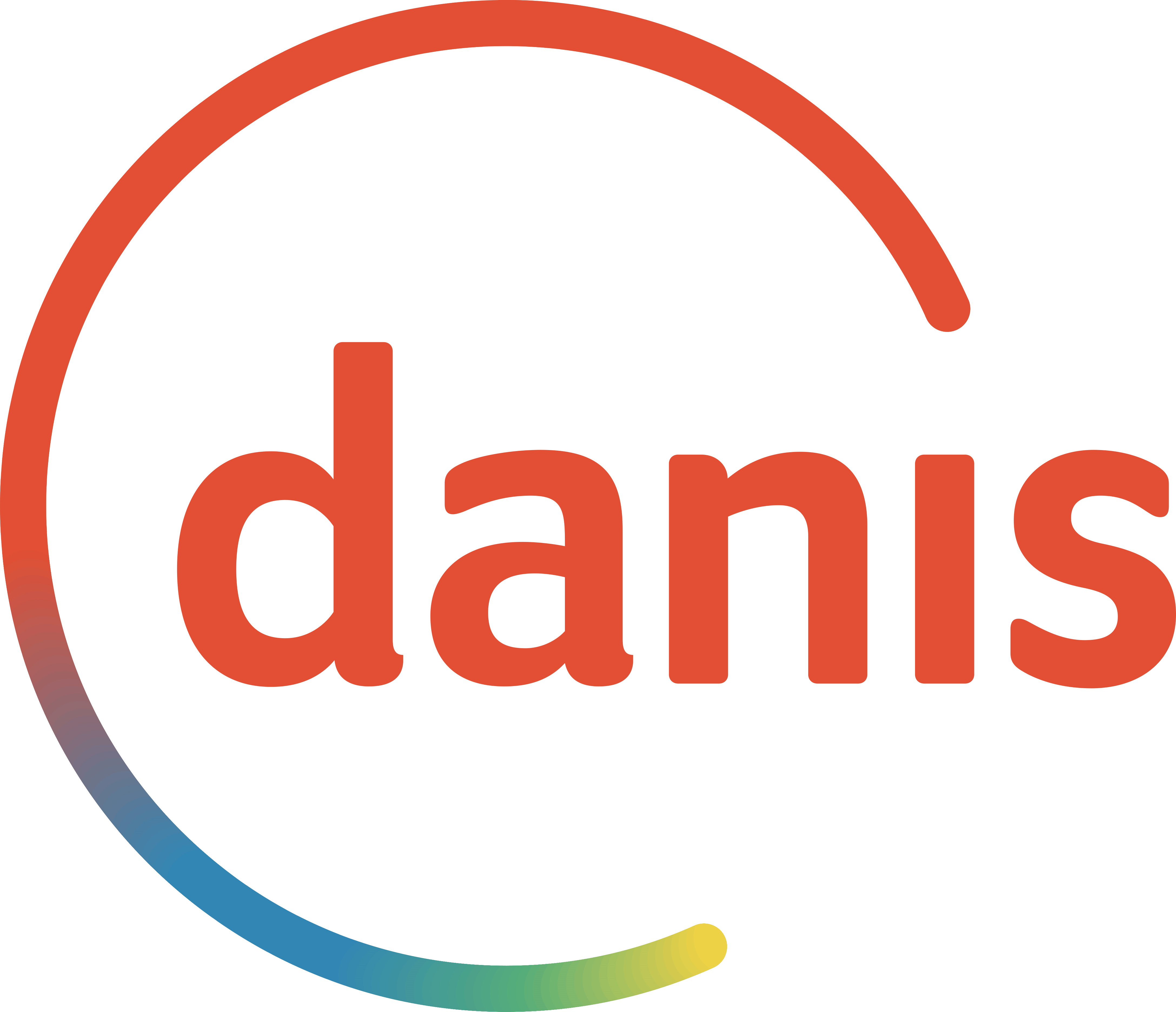 